69th General Election of the Student Body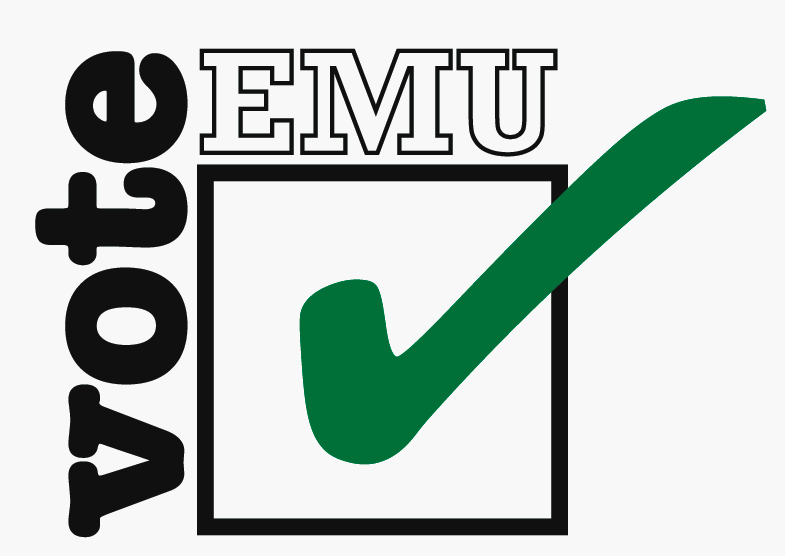 2018 Senator Election Packet Table of ContentsDeclaration of IntentCandidate Affidavit50 Signatures Form2018 Election CalendarGoverning Documents of Student Government may be found at:http://www.emusg.com/documentsThis page is intentionally left blank69th General Elections of the Student BodyDeclaration of Intent Senator Candidacy FormThis form is due no later than 5:00pm February 26, 2018 in the Student Government Office, room 342 of the Student Center, to the Election Commissioner.PLEASE FILL IN THE FOLLOWING INFORMATION COMPLETELY AND TRUTHFULLY AND SIGN THE AFFIDAVIT STATEMENT: FAILURE TO DO SO WILL RESULT IN DISQUALIFICATION________________________________	_____/_____/____	I give permission for my photo to be usedSignature of Senate Candidate		Date			and will submit one to npyle@emich.edu								by the submission deadline of this form. 69th General Elections of the Student BodyCandidate AffidavitI, ________________________________________, candidate for office in the 2018 Eastern Michigan University Student Body Elections, do hereby subscribe and affirm that:I meet the constitutional requirements to run for office. Specifically, I am in good academic and judicial standing, and am a currently enrolled student at Eastern Michigan University, or will be by the time of assuming office. I give permission to the University to verify my standing.I have read, am familiar with, and will fully adhere to the governing documents of Eastern Michigan University Student Government. This includes Chapter 6 of the Bylaws, which pertains to election policies.I certify that all signatures collected are truthful and accurate. All signatures contained herein are of currently enrolled students of Eastern Michigan University.I understand that if I violate the rules set forth in the governing documents, or directives of the Election Commission, I may subjected to sanction. Sanctions may include fines. I will fully comply with any sanctions levied against me. Failure to pay fines may result in disqualification.  .  Please consult Section 6.3 and 6.12 of the Student Government Bylaws for information for violations and processes.  I have seen the 2018 Election Calendar and understand when all of the important election deadlines are, and understand that they may be subject to change with advance notice. I understand that if deadlines are not met, there may be no remedy available for grievances.I have truthfully and accurately filled out this election application to the best of my knowledge. I understand that if personal or contact information changes throughout the course of the campaign I will update it as quickly as possible.I understand that I have an obligation to check my emails and cell phone messages throughout the campaign cycle. If I miss important election information as a result of not checking my email or cell phones I will not hold the Election Commission or Student Government liable. I am also familiar with the contact information for the Speaker of the Senate, the Student Government Adviser, and the Student Body Vice President.I understand that the remedy for campaign violations is the Election Commission. I further understand that the remedy for grievances with decisions of the Election Commission is the process of administrative review, as outlined in Chapter 6.13 of the Bylaws.________________________________	_____/_____/____                                                                         Signature of Senate Candidate		Date			Senate Candidate _____________________________________69th General Elections of the Student BodySENATE PETITION SHEET50 SIGNATURES FORMThe student whose name is on the top of this page is attempting to run for the office of Student Senator  Sign this PETITION only if you are a student currently enrolled at Eastern Michigan University for winter 2018 semester classes and if you truly believe in these candidates. A student can sign more than one petition, but cannot sign a petition more than once. Incomplete, illegible, or corrupt information will not be counted. If any fraud is found in the collection of these names, the campaign may be disqualified.Senate Candidate _____________________________________69th General Elections of the Student BodySENATE PETITION SHEET50 SIGNATURES FORMThe student whose name is on the top of this page is attempting to run for the office of Student Senator.Sign this PETITION only if you are a student currently enrolled at Eastern Michigan University for winter 2018 semester classes and if you truly believe in thIS candidate. A student can sign more than one petition, but cannot sign a petition more than once. Incomplete, illegible, or corrupt information will not be counted. If any fraud is found in the collection of these names, the campaign may be disqualified.Authorization for Judicial and Academic Background CheckI understand that all pertinent rules and policies of EMU Student Government, including the Student Body Constitution, apply to me immediately upon appointment and/or confirmation and it is my responsibility to become knowledgeable about them. I also agree to meet the expectations of the office I hold, and abide by all decisions made by the EMU Student Government. I understand that failure to meet the requirements may be cause for removal.I waive my right to confidentiality and give permission to EMU Student Government to verify my current standing with the University by contacting the necessary departments on campus. In addition, I give permission to the EMU Student Government to use photographs of me for educational and promotional purposes in any time of media, including its website.I understand that by serving as a member in the EMU Student Government, I am also serving as a public official and will uphold ethical standards befitting this role.It is understood that misrepresentation or omission of any information on this form may be cause for removal from office. By signing below, I certify that all information on this form is complete and accurate to the best of my knowledge.Applicant Signature:___________________________________   Date:__________________	---------------------------------------------Office Use Only----------------------------------------------Good Academic Standing Verified:  Yes	No	Good Judicial Standing Verified:  Yes	No Application Verified (P/VP Signature):_____________________  Date:__________________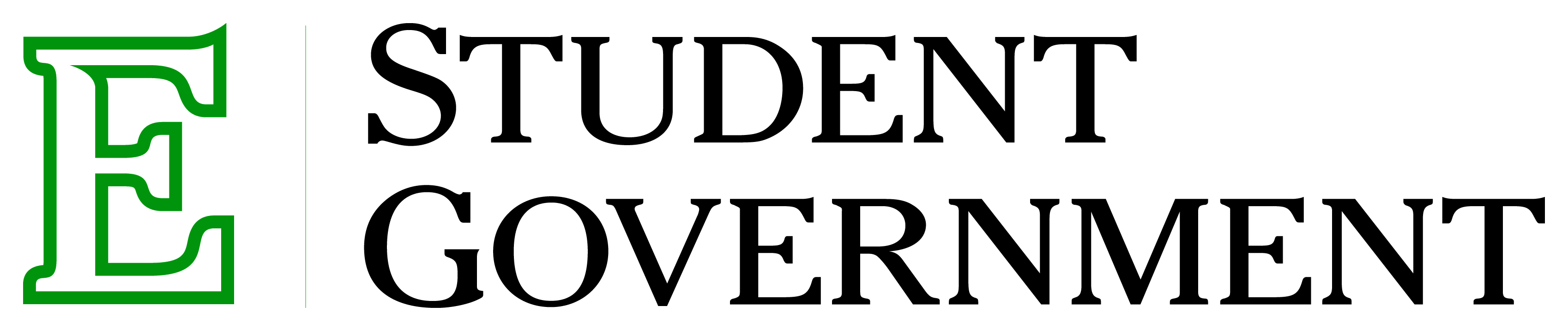 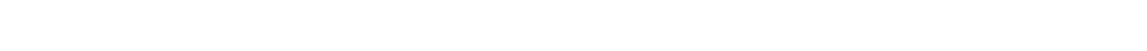 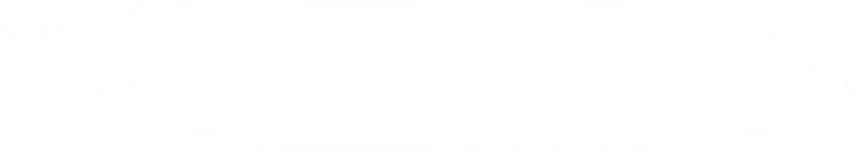 Senate CandidateLegal Name:Name for Ballot:Student Number:Major(s):Minor(s):Cell Phone: (             )E-mail:                                                   @emich.eduStudent Number(E-ID)Full NameSignatureContact information(phone or e-mail)Student Number(E-ID)Full NameSignatureContact information(phone or e-mail)Alt.Alt. Alt.Alt.Alt.Alt.Alt.Alt.Alt.Alt.MondayTuesdayWEdnesdayThursdayFridaySaturdaySunday2930311234Applications become available56789101112131415161718The Election Commission must be assembled192021222324252627281234Deadline to file for candidacy or referenda, 5:00pm, to the Speaker of the Senate &First candidate meeting, 7:00pm in the SG office.Second candidate meeting, 7:00pm in the SG office.Active Campaigning BeginsMondayTuesdayWednesdayThursdayFridaySaturdaySunday56789101112131415161718Deadline for filing as a write-in candidate19202122232425Presidential DebateTime: TBDCertified list of Candidates  and Referenda’s published on emusg.com2627282930311Deadline to submit campaign receipts, 5:00pm to Speaker of the SenateVoting begins, 8:00amVoting ends, 8:00pmAnnouncement of results, 9:00pm, SG Office                   2                                           Deadline to submit grievances, 8:00pm to the Election Commissioner